主日講題：基督精兵經    文：提摩太後書2:1-13詩    歌： 耶穌因祢聖名我們敬拜、耶穌萬名之上的名、雕塑我哦主、當轉眼仰望耶穌報告事項【歡迎】第一次來參加聚會的新朋友和弟兄姊妹，我們在主裡竭誠歡迎；請簡短自我介紹，讓我們認識您；邀請會後留下共享愛筵，加入教會愛的大家庭。2. 主日愛筵後1:15-6:00三義”薑麻園步道”之旅，歡迎社青及家庭小組的弟兄姊妹及小朋友參加，一同來流流汗吹吹風!自行開車，自備茶水，不收費用，分享車輛坐位，報名洽賜郎&瓊馨伉儷。3. 下週主日愛筵後下午1:30-3:30在社區教室召開教會核心同工月會，寶貴建議請洽   會議主席：雅婷姊妹。4. 主日愛筵時，請弟兄姊妹只用一個碗一雙筷子，餐後再用此碗喝湯，以減少清洗   及煮沸和整理的浪費。鼓勵弟兄姊妹自備環保餐具及水杯。代禱事項感謝主10/10-12在楊梅東森會館舉辦的聚會處聯合退修會圓滿結束，合計12間教會207位肢體參加，主藉著講員趙約翰伉儷有滿滿的供應，講台錄音已在各群組分享。明年將由惠來里教會主辦，大會主席為鴻昌弟兄，讓我們同心協力來參與此聖工，講員繼續邀請趙約翰伉儷，時間為10/9-10，地點協調中。為慶忠弟兄代禱，上週工作意外，左手右腿受傷，已在10/22回家靜養，求主醫治。順堯弟兄(豆花)的父親，口腔癌化療及電療，求主大能醫治，並使家人有機會能接受信仰！教會這二年的大專畢業生有近14位，擬成立『小社青小組』來照顧關懷，求主為此需要預備合適的同工和團隊。【教會上週奉獻收入】：主日奉獻741元/ 什一奉獻29,000元/  合計 29,741元兒童主日學 暨 學青團契 1. 為兒主小朋友們禱告，求主賜下一顆單純渴慕真理的心。為所有兒主同工代禱，身心靈都健壯，帶給孩子們美好的榜樣。2. 青少契需要有更多有負擔並願意服事青少年的輔導加入，求神為我們預備合適的同工。3. 求神賜給我們智慧開拓青少年事工，在傳福音的事上更加積極，也求神賜下講信息創意給輔導，使我們能按著正意宣講神的話又能幫助青少年有願意聆聽的心！4. 為大四的立仁、以樂、鈞緯、寬祐、重光、佩霓、芳琳、唯庭、牧謙，不論是在實習、預備研究所、尋求未來方向當中，都能走在主的心意中，並能明白神在他們各人生命中的命定和呼召。長青講題：                  經    文： 長青團契 暨 惠來關懷服務協會 賴彩琴媽媽右手臂旋轉肌腱破裂舊傷復發，疼痛難眠，願主安慰醫治。為慧雯、慧萍的母親黎翠貞媽媽，因消化道再出血造成血紅素偏低，治療中求主保守。為唐媽媽腰椎第九節骨裂，牽動肋骨異常疼痛，已注射骨水泥治療，求主憐憫醫治。協會志工將於11月1-5日到越南下龍灣旅遊，有34人參加，求主保守路程平安喜樂！  歡迎傅媽媽及朋飛伉儷於10/25平安回到台灣。眾教會 暨 台灣基督徒聚會處差傳協會(TCAM) 1.  中科教會：為中科眾長老身心靈健康、按著聖經真理同心合意事奉來禱告；為 9/21開始的八門訓練中心課程感謝與祈求，求主保守師生平安，同受造就。2.  虎尾教會：修繕事工工程進度平安、順利進行。教會歷史調查和修復記錄也能在年底順利完成。弟兄姊妹各司其職，同心喜樂的服事。求 神帶領讚美操、虎科大校園福音事工、兒童主日學 。差傳協會：求主賜福訓練中心屬靈的資源能造就更多的弟兄姊妹，成為眾教會的幫助。                    我這一滴小露珠                      趙約翰弟兄    2009年10月，我收到朋友寄來的PPT,其中有一張圖片上寫著;“If a drop of water falls in a lake, there is no identity. But if it falls on a leaf of lotus, it shines like a pearl（一滴水滑落進水塘，毫不起眼，但滴到蓮花葉上，美似珍珠。”    那時我還在牧會。這張圖片可能很多人看過就算了，但對我卻造成很大的震撼，我的心中因此而升起這樣的意念：“人生在世，稍縱即逝，而我所剩下的能被主使用的歲月已經很有限了，那麼，我要把我未來有限的歲月放在什麼地方事奉，以致我的人生會更有意義呢？我這顆露珠要滴在哪裡，才能發揮最大的價值呢？” 當我琢磨著這個問題的時候，心中出現一個非常模糊的意念：神是不是要帶領我到另一個不同的服事崗位？這個意念一閃即逝，因此我當時也沒有特別把它放在心上。但是沒有想到沒過多久，神真的就帶領我離開了原來服事了12年的職位。    離開牧會的職位兩個月以後，我正好從中國短宣回來，漸漸地有了到中國去服事的意念，因為看見那裡中國人最多，最需要服事的工人。但因為這是一個很大的決定，而且當時還不是很確定這就是神的心意和帶領，於是我和我太太就決定好好等候神的心意顯明。原本以為也許等候幾個月就會明白神的心意了，哪裡知道這一等候居然等了將近一年的時間。每次有關心我們的朋友問起：“你未來的打算如何呢？”我們一再地只能回答：“還不清楚，還在尋求神的心意。”    在這段不算短的等候歲月裡面，面對的不單是前途不明確的煎熬，也面臨許多內心慾望的掙紮和試探。看看北美這個舒適的居住環境，不但有穩定的生活，熟悉的朋友，孩子也都在這裡讀書，心裡掙紮著問自己：幹嘛要放下這一切到中國去冒險呢？都已經是年過半百的人了，而且在這塊土地上已經生活了二十五年，佔了四分之一個世紀了，真的要放下這一切到一個陌生的環境重新開始嗎？如果要繼續留在北美找個教會牧會，豈不容易嗎？這邊需要牧者的教會很多，憑藉著過去所累積的將近20 年的牧會經驗，找個教會事奉應該不是難事。    但是另一方面，心中又有個聲音說：“難道你留下來就只是為了穩定的生活嗎？”其實，留在北美生活沒有任何錯，在這裡也可以，也應當好好服事。但神給我個人的感動是：”你能為主擺上的歲月已經不多了，這滴露珠應該要選擇滴在最有需要的地方。”    就這樣一邊等候，一邊尋求，一邊掙扎，也一邊透過《恩言中心》這個平臺繼續到各教會服事，也有機會到中國作短期的培訓。在這段期間，我們也陸陸續續收到很多來自中國南北各地弟兄姐妹的來信，紛紛表示現在國內神學方面的培訓課程相對來說多一些，但是以真理應用為根基的輔導培訓課程則比較缺乏，而中國的家庭問題近年來日趨嚴重，甚至連牧者的家庭都有很多的問題需要輔導和協助，但因為牧者傳道人本身基於自己的身份，比較難向其他人尋求幫助，因此特別需要外來的、有牧會和輔導經驗的牧者的扶持和幫助。這些來信不但幫助我們看見中國教會內部的需要，同時也讓我們看見透過家庭輔導的平臺往外傳福音的好機會。這些都加深了我們到中國服事的負擔和熱情。    當神增加了我們到中國服事的負擔和熱情時，神也憐憫我們的軟弱，慢慢地在我們心中動工，漸漸地拿去我們對北美舒適生活的依戀。祂經常藉著我自己在教會所傳講的資訊來激勵我的心：主配得一切。主配得我放下這一切來跟隨祂。”另外，神也在師母心中做同樣的感動工作。師母說好幾次她依戀這裡的舒適而難以捨棄的時候，腦海中就浮現出四個字：道成肉身。當這四個字那麼清楚地出現在腦海中的時候，她就很難對主說“不”，因為想到主的道成肉身，為我們捨下了多少？而今天主只要求我們為祂捨下這麼一點點的舒適，為什麼不情願呢？因此她就禱告神，求主幫助她能夠甘心樂意的放下這一切。神也聽了她的禱告，她真的也漸漸地不再那麼貪圖這裡的舒適了。    經過這一年的禱告尋求和等候，我們所領受的就是到中國去事奉祂。當我們作完這個決定以後，在前面等待著我們的是許許多多的「未知數」。到中國以後究竟要在那個城市定居下來？可以和我們同心配搭的同工在那裡？此外，這時候賣房子也不是好的時機，什麼時候能夠賣得掉？房子賣掉之後，孩子假日沒有家可以回，他們要待在那裡呢？以後的生活費和服事經費都要自己去籌款，能不能夠籌到足夠的經費呢？這些許許多多的未知數，都是要憑信心跨出去的。    師母分享，當她想到這麼多的未知數，心中有很多的焦慮和害怕。有天睡覺睡到半夜，那首古老的詩歌：“我知道誰掌管明天。” 很清晰地在她的腦海中播放。她就開始學習放下這一切的焦慮和不安，憑信心仰望祂的帶領，因為知道祂掌管明天。當然，我們更需要各位弟兄姐妹的支援和代禱，我們雖然在不同的崗位服事主，但是我們卻是屬於同一個團隊的，我們是在同一個耶和華的軍隊裡面當兵打仗的，有了你們在後方的支持和代禱，我們才能在前線為主打勝仗。深願您與我們一起同工。為維護聚會品質，手機請調為震動，請將Line的聲音關掉。主日請於10：15進入會堂後，學習以安靜的心等候神，盡量不在會堂裡交談，並求主加添渴慕與追求，讓每位會眾單單遇見主。教會立場政  治：我們尊重不同的政治見解，但請不要在聚會及群組中談論政治議題和立場。推  銷：我們尊重保險、理財、直銷等從業人員，他們可以簡單介紹自己的職業，但          不宜主動推銷， 若弟兄姊妹有需要，再自願性地向他們詢問或購買。借  貸：弟兄姊妹之間不宜有任何借貸、投資的行為，若私下有借貸、投資的關係，          請自行負責。互助會：若有弟兄姊妹起會或跟會，純屬個人行為，請勿在教會及小組中主動邀人加入互助會。 財團法人惠來里基督徒聚會處Hui Lai Li Christian Assembly第1225期2019年10月27日 主    日    週  報第1225期2019年10月27日地址：台中市西屯路二段208巷3號 （塔木德飯店旁的機車行巷內）電話：（04）2311-3896       傳真：（04）2312-7514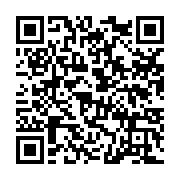 Email: hll.church@gmail.com   網站：hllchurch.org統編：7895-2779           惠來里基督徒聚會處     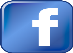 異象：傳揚福音．成全聖徒．建立教會．候主再臨 今年主題：奉獻生命活石，建造神的教會  本週讀經進度：提摩太前書第五章 地址：台中市西屯路二段208巷3號 （塔木德飯店旁的機車行巷內）電話：（04）2311-3896       傳真：（04）2312-7514Email: hll.church@gmail.com   網站：hllchurch.org統編：7895-2779           惠來里基督徒聚會處     異象：傳揚福音．成全聖徒．建立教會．候主再臨 今年主題：奉獻生命活石，建造神的教會  本週讀經進度：提摩太前書第五章 本週下週主日崇拜聚會講員 羅煜寰弟兄 李同正弟兄領會、司琴、配唱 添立、雅婷、敏恩、微惠 FJ敬拜團插花、錄影、音控 慧娟、典辰、鈞緯 金菊、慶忠、瑀雯分發週報、愛筵後清理長青團契 家庭第一大組 兒童主日學 威皓、忠益；建美、立箴 耕嬅、依玲；瑞娟、如玉成人主日學/總招待 曜同/ 賜郎 曜同/ 曜同擘餅/ 遞餅 光中/ 偉俊、美妹 曜同/ 明淵、旻謙遞杯依玲、柏香淑芬、敏恩本週(10/24)下週(10/31)週四長青崇拜聚會講員 查經：提摩太前書 第5章 影片欣賞領會/查經 慧娟/秀足.芳娜. 佳蓉 芳娜愛筵服事 崇英、金玲、穩吉 生發、金樵、台光